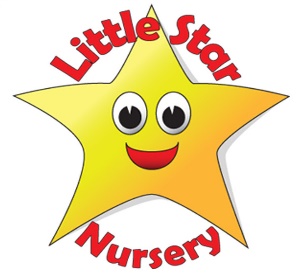 Getting to know….NadineTell us a little bit about the road you have travelled so far that has led you to working at Little Star Nursery….I worked at Dixons HDC in Avonmouth and was fed up with a two hour commute each day and unsociable hours so decided to go for the job at little stars which at first I was rejected for!! But luckily for Kate and Lydia someone dropped out and I was next in line and 8 years later here we all are.What is your principle motivation for working with children?I have to say it was a career change for me but seeing the children grow and sharing that journey with them to school seeing them turn into proper happy little people and also what they say is priceless. What can we usually find you doing on a Saturday afternoon?Trying to get John Connor to have a nap or out walking trying to get John Connor to have a nap lolHow do you relax?  I don't these days Who is your hero? I know people are going to laugh but Jordan aka Katie Price people think she is stupid etc but I see someone who has used their assets to their best advantage and made millions.What would your desert Island luxury be and who (other than your family) would you want to be marooned with?A hammock and would defiantly take Bear Grylls to make sure we all survived!Are you a camper or a glamper?CamperWhat’s your earliest childhood memory?Living on the farm and playing in the hay barn being outside all the time.Sandcastles or snowmen?This is tough I really like both?? Can't choose!!And your final words of wisdom……?“Laugh as often as you can.”